ΠΑΡΑΡΤΗΜΑ Ι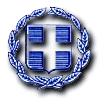 ΥΠΕΥΘΥΝΗ ΔΗΛΩΣΗ ΕΝΑΡΞΗΣ ΛΕΙΤΟΥΡΓΙΑΣ ΕΦΕΔΡΙΚΩΝ ΣΤΑΘΜΩΝ ΗΛΕΚΤΡΟΠΑΡΑΓΩΓΗΣ του ν.2244/1994Γενικές οδηγίες συμπλήρωσης:1. Όλα τα πεδία της Υπεύθυνης Δήλωσης πρέπει να συμπληρωθούν πλήρως και με ακρίβεια από τον ενδιαφερόμενο φορέα λειτουργίας.2. Τα συνημμένα έγγραφα / δικαιολογητικά φέρουν αποτελούν αναπόσπαστο μέρος της παρούσης Υπεύθυνης Δήλωσης και απαραίτητη προϋπόθεση για την έναρξη λειτουργίας του εφεδρικού σταθμού ηλεκτροπαραγωγής.3.Τα πεδία με (*) συμπληρώνονται από την αρμόδια Υπηρεσία στην οποία κατατίθεται η Υπεύθυνη Δήλωση.4. Σε περίπτωση ανεπάρκειας χώρου, η Υπεύθυνη Δήλωση συνεχίζεται σε ξεχωριστό φύλλο, το οποίο φέρει την υπογραφή του/της δηλούντος/ούσης καθώς και του παραλαβόντος/ούσης. Στο ξεχωριστό φύλλο προστίθεται από την Υπηρεσία ο αριθμός πρωτοκόλλου και η ημερομηνία κατάθεσης της Υπεύθυνης Δήλωσης.ΠΡΟΣ: (Διεύθυνση Ανάπτυξης οικείας Περιφέρειας)(*) Αρ. Πρωτοκόλλου:(*) Ημερομηνία:(*) Κοινοποίηση:--Ρυθμιστική Αρχή Ενέργειας, Πειραιώς 132, Αθήνα 11854--Υπουργείο Περιβάλλοντος και Ενέργειας, Γενική Γραμματεία Ενέργειας και Ορυκτών Πρώτων Υλών, Γενική Διεύθυνση Ενέργειας, Διεύθυνση Ηλεκτρικής Ενέργειας, Τμήμα Παραγωγής, Μεταφοράς και Διανομής Ηλεκτρικής Ενέργειας, Μεσογείων 119, Αθήνα 10192--Ελληνική Στατιστική Αρχή, Διεύθυνση Στατιστικών Δευτερογενούς Τομέα, Τμήμα Στατιστικών Μεταποίησης, Έρευνας και Τεχνολογίας, Πειραιώς 46 & Επονιτών, Νέο Φάληρο, Πειραιάς 18510--(οικεία Διεύθυνση Διαχειριστή Συστήματος ή Δικτύου)--(οικεία Πυροσβεστική Υπηρεσία)Ο/Η κάτωθι υπογεγραμμένος/ηδηλώνω υπεύθυνα ότι1. Είμαι σύμφωνα με τον Νόμο εκπρόσωπος της επιχείρησης_________________________________________________________________________η οποία εδρεύει ____________________________________________________________.2. Τα στοιχεία του εγκατεστημένου στην ανωτέρω επιχείρηση εφεδρικού σταθμού ηλεκτροπαραγωγής  είναι τα εξής:3. Ο εφεδρικός σταθμός ηλεκτροπαραγωγής θα λειτουργεί μόνο σε περίπτωση διακοπής της παροχής ηλεκτρικής ενέργειας με αριθμό _______________________, λόγω βλάβης ή αδυναμίας του Συστήματος Μεταφοράς ή του Δικτύου Διανομής ηλεκτρικής ενέργειας, αποκλείεται δε, με την εγκατάσταση κατάλληλων διατάξεων η παράλληλη λειτουργία της εφεδρικής μονάδας ηλεκτροπαραγωγής με το Σύστημα Μεταφοράς ή το Δίκτυο Διανομής ηλεκτρικής ενέργειας ή η τροφοδότηση αυτών από την εφεδρική μονάδα ηλεκτροπαραγωγής.4. Λαμβάνονται όλα τα αναγκαία μέτρα ασφαλείας για τη ζωή και την υγεία των εργαζομένων (π.χ. τοποθέτηση προστατευτικών περιφραγμάτων στα μέρη των μηχανημάτων που κινούνται επικίνδυνα, εξασφάλιση επαρκούς φωτισμού και αερισμού στον χώρο εργασίας, πρόχειρο φαρμακείο, κλπ.) και τηρείται γενικότερα η υφιστάμενη νομοθεσία για την ασφάλεια και την υγεία των εργαζομένων.5. Λαμβάνονται όλα τα αναγκαία μέτρα ώστε κατά τη λειτουργία της μονάδας να μην προκαλούνται δυσμενείς επιδράσεις σε βάρος της υγείας, ησυχίας και της ασφάλειας των περιοίκων και των εργαζομένων, τηρούνται τα προβλεπόμενα από τις διατάξεις του π.δ. 1180/1981 (ΦΕΚ 293/Α/1981) και ο φορέας λειτουργίας της μονάδας φροντίζει για την πιστή τήρηση της υφιστάμενης περιβαλλοντικής νομοθεσίας.6. Κατά την εγκατάσταση και τη λειτουργία του ανωτέρω Η/Ζ τηρούνται οι διατάξεις της Υ.Α. 70261/2872/1967 «Περί εγκρίσεως κανονισμού για την εγκατάσταση και συντήρηση υπαίθριων γραμμών ηλεκτρικής ενέργειας», όπως συμπληρώθηκε, και του Προτύπου ΕΛΟΤ HD 384 «Απαιτήσεις για ηλεκτρικές εγκαταστάσεις».7. Έχουν ληφθεί, τοποθετηθεί, εγκατασταθεί, λειτουργούν καλώς και θα συντηρούνται τα απαιτούμενα μέτρα και μέσα πυροπροστασίας της χρήσης της ισχύουσας νομοθεσίας πυροπροστασίας κτιρίων ή εγκαταστάσεων.8. Τηρούνται από τον φορέα λειτουργίας οι όροι και προϋποθέσεις του αρμόδιου διαχειριστή για τη σύνδεση εφεδρικού σταθμού.9. Τηρούνται από τον φορέα λειτουργίας οι όροι της συνημμένης Πρόσθετης Συμφωνίας Σύνδεσης υπ’ αρ.__________________________ που έχει συνάψει με τον Διαχειριστή του Συστήματος Μεταφοράς ή του Δικτύου Διανομής ηλεκτρικής ενέργειας για την εφεδρική ηλεκτροπαραγωγή, η οποία αποτελεί αναπόσπαστο μέρος της παρούσας.10. Για τη λειτουργία του εφεδρικού σταθμού ηλεκτροπαραγωγής απασχολούνται άτομα που έχουν τις απαιτούμενες άδειες σύμφωνα με τις ισχύουσες διατάξεις.Ως εκ τούτου και σε συνέχεια των ανωτέρω, καταθέτω την παρούσα Υπεύθυνη Δήλωση, σύμφωνα με το άρθρο 5 του ν.4442/2016, για την έναρξη λειτουργίας του ως άνω εφεδρικού σταθμού ηλεκτροπαραγωγής, σύμφωνα με τις διατάξεις των ν.2244/1994, 2773/1999, 4001/2011, 4602/2019 και της λοιπής ισχύουσας νομοθεσίας.Συνημμένο δικαιολογητικό: Πρόσθετη Συμφωνία Σύνδεσης της επιχείρησης με τον Διαχειριστή του Συστήματος Μεταφοράς ή του Δικτύου Διανομής ηλεκτρικής ενέργειας για την εφεδρική ηλεκτροπαραγωγή.Με ατομική μου ευθύνη και γνωρίζοντας τις κυρώσεις που προβλέπονται από τον ν.1599/1986, όπως εκάστοτε ισχύει, δηλώνω υπεύθυνα ότι η ως άνω Δήλωση στηρίζεται σε αληθή και ακριβή στοιχεία.Η ακρίβεια των στοιχείων που υποβάλλονται με αυτή τη Δήλωση μπορεί να ελεγχθεί με βάση το αρχείο άλλων υπηρεσιών (άρθρο 8 παρ. 4 του ν.1599/1986).Με τη συμπλήρωση της παρούσας Υπεύθυνης Δήλωσης, ο δηλών/ούσα δηλώνει ότι αναλαμβάνει ατομική ευθύνη και ότι επίσης γνωρίζει τις κυρώσεις που προβλέπονται από τις διατάξεις της παραγράφου 6 του άρθρου 22 του ν.1599/1986, σύμφωνα με τις οποίες «όποιος εν γνώσει του δηλώνει ψευδή γεγονότα ή αρνείται ή αποκρύπτει τα αληθινά με έγγραφη υπεύθυνη δήλωση του άρθρου 8 τιμωρείται με φυλάκιση τουλάχιστον τριών μηνών. Εάν ο υπαίτιος αυτών των πράξεων σκόπευε να προσπορίσει στον εαυτόν του ή σε άλλον περιουσιακό όφελος βλάπτοντας τρίτον ή σκόπευε να βλάψει άλλον, τιμωρείται με κάθειρξη μέχρι 10 ετών».Σε περίπτωση υποβολής λανθασμένων, αναληθών ή ανακριβών στοιχείων, ο/η υπαίτιος θα υποβάλλεται σε ολική ή μερική, προσωρινή ή οριστική διακοπή της λειτουργίας της δραστηριότητάς του, καθώς και στις λοιπές κυρώσεις της παραγράφου 1 του άρθρου 4 του ν.2244/1994 (ΦΕΚ 168/Α/1994) σύμφωνα με τον ν.2647/1998 (ΦΕΚ 237/Α/1998) «Μεταβίβαση αρμοδιοτήτων στις Περιφέρειες και την Αυτοδιοίκηση και άλλες διατάξεις» και τις Υ.Α. αριθμ. Δ6/Φ1/οικ.8295/19-04-1995 (ΦΕΚ 385/Β/10-05-1995) και αριθμ. Δ6/Φ1/οικ.13129 (ΦΕΚ 766/Β/1996). Η διακοπή λειτουργίας της εν λόγω δραστηριότητας θα πραγματοποιείται από τα όργανα της Περιφέρειας, με τη συνδρομή των αστυνομικών αρχών.Από την κατάθεση της παρούσης Υπεύθυνης Δήλωσης στην αρμόδια Υπηρεσία καθίσταται δυνατή η έναρξη λειτουργίας του ως άνω περιγραφόμενου εφεδρικού σταθμού ηλεκτροπαραγωγής.Η παρούσα ισχύει για αόριστο χρονικό διάστημα.Η παρούσα δύναται να χρησιμοποιηθεί και για την έκδοση οικοδομικής άδειας, όπου αυτή απαιτείται, κοινοποιούμενη αντιστοίχως στην αρμόδια πολεοδομική αρχή.Ο/Η δηλών/ούσα							Θεωρήθηκε για το γνήσιο 									       της υπογραφής(Ημερομηνία / υπογραφή)Ο/Η ΌνομαΕπώνυμοΌνομα πατέραΌνομα πατέραΌνομα μητέραςΌνομα μητέραςΌνομα μητέραςΑριθμός Δελτίου ΤαυτότηταςΑριθμός Δελτίου ΤαυτότηταςΑριθμός Δελτίου ΤαυτότηταςΑριθμός Δελτίου ΤαυτότηταςΕκδούσα αρχήΕκδούσα αρχήΑΦΜΑΦΜΑΦΜΑΦΜΔΟΥΔΟΥΗμερομηνία γέννησηςΗμερομηνία γέννησηςΗμερομηνία γέννησηςΗμερομηνία γέννησηςΤόπος γέννησηςΤόπος γέννησηςΔιεύθυνση (Νομός, Δήμος, Οδός, Αριθμός, ΤΚ)Διεύθυνση (Νομός, Δήμος, Οδός, Αριθμός, ΤΚ)Διεύθυνση (Νομός, Δήμος, Οδός, Αριθμός, ΤΚ)Διεύθυνση (Νομός, Δήμος, Οδός, Αριθμός, ΤΚ)Διεύθυνση (Νομός, Δήμος, Οδός, Αριθμός, ΤΚ)ΤηλέφωναemailFAXΠλήθος ηλεκτροπαραγωγών ζευγών (Η/Ζ)Κατασκευαστής / μοντέλο κινητήραΙσχύς κινητήρα (kW)Μοντέλο γεννήτριαςΟνομαστική ισχύς (kVA)Τάση (V)